О внесении изменений в муниципальную программу «Предоставление молодым семьям социальных выплат на приобретение (строительство) жилья» на 2022-2024 годы,  утвержденную постановлением Администрации Тутаевского муниципального района от 02.02.2022 № 60-пВ соответствии с Федеральным законом от 06.10.2003 № 131-ФЗ «Об общих принципах организации местного самоуправления в Российской Федерации», постановлением Правительства Российской Федерации от 30.12.2017 № 1710 «Об утверждении государственной программы Российской Федерации «Обеспечение доступным и комфортным жильём и коммунальными услугами граждан Российской Федерации», постановлением Правительства Ярославской области от 21.02.2020 № 147-п «Об утверждении государственной программы Ярославской области «Обеспечение доступным и комфортным жильем населения Ярославской области» на 2020 - 2025 годы и признании утратившими силу и частично утратившими силу отдельных постановлений Правительства области»,  постановлением Правительства Ярославской области от 11.06.2020 № 514-п «О реализации отдельных положений постановления Правительства Российской Федерации от 17.12.2010 № 1050», постановлением Администрации Тутаевского муниципального района от 21.09.2021 года  № 715-п «Об утверждении Положения о программно-целевом планировании в Тутаевском муниципальном районе и городском поселении Тутаев», Администрация Тутаевского муниципального районаПОСТАНОВЛЯЕТ: Внести в постановление Администрации Тутаевского муниципального района  от 02.02.2022 № 60-п «Об утверждении муниципальной программы «Предоставление молодым семьям социальных выплат на приобретение (строительство) жилья» на 2022-2024 годы» (далее – постановление, программа) следующие изменения:21.1. Муниципальную программу «Предоставление молодым семьям социальных выплат на приобретение (строительство) жилья» на 2022-2024 годы изложить в редакции приложения 1 к настоящему постановлению.        2. Контроль за исполнением настоящего постановления возложить на заместителя Главы Администрации Тутаевского муниципального района по вопросам жилищно-коммунального хозяйства Шмакова В.Ю.        3. Настоящее постановление вступает в силу после его официального опубликования.Глава Тутаевского муниципального района                                 			Д.Р.ЮнусовПриложение 1к постановлению Администрации Тутаевского муниципального районаот 07.07.2022 №527-пПАСПОРТ  МУНИЦИПАЛЬНОЙ ПРОГРАММЫ(наименование программы, без указания дат)3Общая характеристика сферы реализации  муниципальной программы	Программа разработана во исполнение постановления Правительства Российской Федерации от 30.12.2017 № 1710 «Об утверждении государственной программы Российской Федерации «Обеспечение доступным и комфортным жильём и коммунальными услугами граждан Российской Федерации» (мероприятие по обеспечению жильем молодых семей ведомственной целевой программы «Оказание государственной поддержки гражданам в обеспечении жильем и оплате жилищно-коммунальных услуг»); постановления Правительства Российской Федерации от 17.12.2010 № 1050 «О реализации отдельных мероприятий государственной программы Российской Федерации «Обеспечение доступным и комфортным жильем и коммунальными услугами граждан Российской Федерации»; постановления  Правительства Ярославской области от 21.02.2020 № 147-п «Об утверждении государственной программы Ярославской области «Обеспечение доступным и комфортным жильем населения Ярославской области» на 2020 - 2025 годы и признании утратившими силу и частично утратившими силу отдельных постановлений Правительства области, а также постановления Правительства Ярославской области от 11.06.2020 № 514-п «О реализации отдельных положений постановления Правительства Российской Федерации от 17 декабря 2010 г. № 1050».Жилье остается труднодоступным, особенно для молодежи. Как правило, молодые семьи не могут получить доступ на рынок жилья без государственной поддержки. Даже имея достаточный уровень дохода для получения ипотечного жилищного кредита, молодые семьи не могут уплатить первоначальный взнос при получении кредита. Жилищные проблемы оказывают отрицательное влияние на поведение современной молодежи и ее ценностные ориентиры: молодые люди не спешат создавать семьи, официально оформлять свои отношения, планировать рождение детей. Молодые семьи в основном являются приобретателями первого в своей жизни жилья, а значит, не имеют в собственности жилого помещения, которое можно было бы использовать в качестве обеспечения уплаты первоначального взноса при получении ипотечного жилищного кредита или займа. К тому же чаще всего молодые семьи еще не имеют возможности накопить на эти цели необходимые средства. Однако такая категория населения имеет хорошие перспективы роста заработной платы по мере повышения квалификации, и государственная помощь в предоставлении средств на уплату первоначального взноса при получении ипотечных жилищных кредитов или займов будет являться хорошим стимулом дальнейшего профессионального роста. Поддержка молодых семей при решении жилищной проблемы станет основой стабильных условий жизни для этой наиболее активной части населения и повлияет на улучшение демографической ситуации в стране. Возможность решения жилищной проблемы, в том числе с привлечением средств ипотечного жилищного кредита или займа, создаст для молодежи стимул к повышению качества трудовой деятельности и уровня квалификации в целях роста заработной платы. 4Решение жилищной проблемы молодых граждан России позволит сформировать экономически активный слой населения.Несмотря на позитивные тенденции, проблема отсутствия благоприятных жилищных условий большинства молодых семей сохраняется и на сегодняшний день. Молодежная политика является составной частью социально-экономической политики района и направлена на раскрытие трудового  и  творческого  потенциала  молодежи в условиях стимулирования и поддержки эффективной социализации, социальной адаптации и интеграции молодежи в культурную, экономическую и политическую общественную жизнь.5Цель, задачи и целевые показатели муниципальной программы6Ресурсное обеспечение муниципальной программыРесурсное обеспечение реализации Программы может быть скорректировано в течение периода ее действия с учетом особенностей реализации федеральных, областных, ведомственных программ и механизмов, а также с учетом ежегодного утверждения бюджетов Ярославской области, городского поселения Тутаев на очередной финансовый год.7Механизм реализации программы  и ее ожидаемые конечные результатыИсполнителями Программы являются:Департамент по физической культуре, спорту и молодёжной политике Ярославской области;Управление жилищной политики Администрации Тутаевского муниципального района; Администрация Тутаевского муниципального района при наличии нормативного правового акта (муниципальной программы) и выделенных на софинансирование средств городского поселения Тутаев, заключившая двухстороннее соглашение о реализации Программы с Департаментом по физической культуре, спорту и молодёжной политике Ярославской области по установленной форме.Участниками данной Программы являются:- кредитные организации (банки), осуществляющие ипотечное кредитование физических лиц на территории Ярославской области;- молодые семьи, изъявившие желание получить социальную выплату.Механизм реализации Программы предполагает оказание государственной поддержки молодым семьям - участникам Программы в улучшении жилищных условий путем предоставления им социальных выплат.Условием признания молодой семьи, имеющей доходы либо иные денежные средства, достаточные для оплаты расчетной (средней) стоимости жилья в части, превышающей размер предоставляемой социальной выплаты, может являться наличие у молодой семьи:- доходов, позволяющих получить кредит или заем на приобретение (строительство) жилья, либо решения юридического или физического лица о предоставлении кредита (займа, ссуды);- денежных средств на лицевых счетах в кредитных организациях;- недвижимого имущества и транспортных средств, в собственности членов молодой семьи либо их близких родственников;- незавершенного объекта индивидуального жилищного строительства.Размер доходов либо иных денежных средств, для оплаты расчетной (средней) стоимости жилья в части, превышающей размер предоставляемой социальной выплаты, должен составлять:- 70 процентов, округленных до целого числа, расчетной (средней) стоимости жилья, - для молодых семей, не имеющих детей;- 65 процентов, округленных до целого числа, расчетной (средней) стоимости жилья - для молодых семей, имеющих одного ребенка и более, а также неполных молодых семей, состоящих из одного молодого родителя и одного ребенка и более.Доходы либо иные денежные средства, достаточные для оплаты расчетной (средней) стоимости жилья в части, превышающей размер 8предоставляемой социальной выплаты, могут быть подтверждены молодой семьей на основании одного из следующих документов или нескольких из них:- свидетельство о праве собственности на недвижимое имущество (транспортное средство) или выписка из Единого государственного реестра недвижимости о праве собственности членов молодой семьи и справка об оценочной стоимости данного имущества;- нотариально удостоверенная доверенность на право осуществления сделок с недвижимым имуществом (транспортным средством), принадлежащим на праве собственности одному или нескольким близким родственникам супругов (в соответствии с Семейным кодексом Российской Федерации), в том числе его продажи, справка об оценочной стоимости данного имущества;- документ, подтверждающий наличие денежных средств на лицевых счетах одного из супругов либо родителя в неполной молодой семье, в кредитных организациях;- документ, подтверждающий разрешение на создание объекта индивидуального жилищного строительства, и справка о его оценочной стоимости;- документ о средствах материнского (семейного) капитала;- документ, подтверждающий согласие банка на предоставление каждому из супругов либо одному из них кредита (займа, ссуды);- договор займа между физическим лицом и совершеннолетними членами молодой семьи, заключенный в соответствии с требованиями Гражданского кодекса Российской Федерации.В качестве механизма доведения социальной выплаты до молодой семьи используется свидетельство о праве на получение социальной выплаты на приобретение жилого помещения или строительство жилого дома (далее - свидетельство). Свидетельство сдается его владельцем в банк, отбираемый Департаментом по физической культуре, спорту и молодёжной политике Ярославской области для обслуживания средств, предусмотренных на предоставление социальных выплат, в котором на имя члена молодой семьи открывается банковский счет, предназначенный для зачисления социальной выплаты. Молодая семья - владелец свидетельства заключает договор банковского счета с банком по месту приобретения жилья.Срок действия свидетельства о праве на получение социальной выплаты составляет не более 7 месяцев с даты выдачи, указанной в этом свидетельстве.Владелец свидетельства о праве на получение социальной выплаты в течение 1 месяца со дня его выдачи сдает это свидетельство в банк.Свидетельство о праве на получение социальной выплаты, представленное в банк по истечении месячного срока со дня его выдачи, банком не принимается. Банк проверяет соответствие данных, указанных в свидетельстве о 9праве на получение социальной выплаты, данным, содержащимся в документах, удостоверяющих личность владельца этого свидетельства, а также своевременность представления указанного свидетельства в банк.Банк заключает с владельцем свидетельства о праве на получение социальной выплаты договор банковского счета и открывает на его имя банковский счет для учета средств, предоставленных в качестве социальной выплаты. Договор банковского счета заключается на срок, оставшийся до истечения срока действия свидетельства о праве на получение социальной выплаты, и может быть расторгнут в течение срока действия договора по письменному заявлению распорядителя счета. Участником Программы может быть молодая семья, в том числе молодая семья, имеющая одного ребенка и более, где один из супругов не является гражданином Российской Федерации, а также неполная молодая семья, состоящая из одного молодого родителя, являющегося гражданином Российской Федерации, и одного ребенка и более, соответствующие следующим требованиям:а)  возраст каждого из супругов либо одного родителя в неполной семье на день принятия решения о включении молодой семьи - участницы Программы в список претендентов на получение социальной выплаты в планируемом году не превышает 35 лет;б) молодая семья признана нуждающейся в жилом помещении в соответствии с действующим законодательством;в) наличие у семьи доходов, позволяющих получить кредит, либо иных денежных средств, достаточных для оплаты расчетной (средней) стоимости жилья в части, превышающей размер предоставляемой социальной выплаты.Порядок признания молодой семьи, нуждающейся в улучшении жилищных условий, определяется Администрацией Тутаевского муниципального района в соответствии с действующим законодательством.Право на улучшение жилищных условий с использованием социальной выплаты или иной формы государственной поддержки за счет средств областного и федерального бюджетов предоставляется молодой семье только один раз. Участие в Программе является добровольным.Социальная выплата предоставляется в размере:- 30 процентов от расчетной (средней) стоимости - для молодых семей, не имеющих детей;- 35 процентов от расчетной (средней) стоимости жилья  - для молодых семей, имеющих одного ребенка и более, а также неполных молодых семей, состоящих из одного молодого родителя и одного ребенка и более.Порядок предоставления и распределения субсидий на государственную поддержку молодых семей в приобретении (строительстве) жилья приведен в приложении 15 к подпрограмме «Стимулирование развития жилищного строительства на территории Ярославской области» на 2020 - 2025 годы государственной программы Ярославской области 10«Обеспечение доступным и комфортным жильем населения Ярославской области» на 2020 - 2025 годы и признании утратившими силу и частично утратившими силу отдельных постановлений Правительства области», утвержденной постановлением Правительства Ярославской области от 21.02.2020 № 147-п.Общая площадь приобретенного жилого помещения должна быть не менее учетной нормы, применяемой для определения нуждаемости в улучшении жилищных условий, исходя из расчета на каждого члена молодой семьи.Размер общей площади жилого помещения, с учетом которого определяется размер социальной выплаты, составляет:а) для семьи, состоящей из 2 человек (молодые супруги или один молодой родитель и ребенок), - ;б) для семьи, состоящей из 3 или более человек, включающей помимо молодых супругов одного ребенка или более (либо семьи, состоящей из одного молодого родителя и 2 или более детей), - по  на одного человека.Расчетная (средняя) стоимость жилья, используемая при расчете размера социальной выплаты, определяется по формуле:СтЖ = Н x РЖ,где:Н - норматив стоимости  общей площади жилья по муниципальному образованию;РЖ - размер общей площади жилого помещения.Социальные выплаты используются:а) для оплаты цены договора купли-продажи жилого помещения (за исключением случаев, когда оплата цены договора купли-продажи предусматривается в составе цены договора с уполномоченной организацией на приобретение жилого помещения на первичном рынке жилья);б) для оплаты цены договора строительного подряда на строительство жилого дома (далее - договор строительного подряда);в) для осуществления последнего платежа в счет уплаты паевого взноса в полном размере, после уплаты, которого жилое помещение переходит в собственность молодой семьи (в случае если молодая семья или один из супругов в молодой семье является членом жилищного, жилищно-строительного, жилищного накопительного кооператива (далее - кооператив); г) для уплаты первоначального взноса при получении жилищного кредита, в том числе ипотечного, или жилищного займа (далее - жилищный кредит) на приобретение жилого помещения по договору купли-продажи или строительство жилого дома;д) для оплаты цены договора с уполномоченной организацией на приобретение в интересах молодой семьи жилого помещения на первичном 11рынке жилья, в том числе на оплату цены договора купли-продажи жилого помещения (в случаях, когда это предусмотрено договором с уполномоченной организацией) и (или) оплату услуг указанной организации;е) для погашения суммы основного долга (части суммы основного долга) и уплаты процентов по жилищным кредитам на приобретение жилого помещения или строительство жилого дома или по кредиту (займу) на погашение ранее предоставленного жилищного кредита на приобретение жилого помещения или строительство жилого дома, за исключением иных процентов, штрафов, комиссий и пеней за просрочку исполнения обязательств по указанным жилищным кредитам или кредитам (займам) на погашение ранее предоставленного жилищного кредита; ж) для уплаты цены договора участия в долевом строительстве, который предусматривает в качестве объекта долевого строительства жилое помещение, содержащего одно из условий привлечения денежных средств участников долевого строительства, установленных пунктом 5 части 4 статьи 4 Федерального закона "Об участии в долевом строительстве многоквартирных домов и иных объектов недвижимости и о внесении изменений в некоторые законодательные акты Российской Федерации" (далее - договор участия в долевом строительстве), или уплаты цены договора уступки участником долевого строительства прав требований по договору участия в долевом строительстве (далее - договор уступки прав требований по договору участия в долевом строительстве);з) для уплаты первоначального взноса при получении жилищного кредита на уплату цены договора участия в долевом строительстве, на уплату цены договора уступки прав требований по договору участия в долевом строительстве;и) для погашения суммы основного долга (части суммы основного долга) и уплаты процентов по жилищному кредиту на уплату цены договора участия в долевом строительстве или на уплату цены договора уступки прав требований по договору участия в долевом строительстве либо по кредиту (займу) на погашение ранее предоставленного жилищного кредита на уплату цены договора участия в долевом строительстве или на уплату цены договора уступки прав требований по договору участия в долевом строительстве (за исключением иных процентов, штрафов, комиссий и пеней за просрочку исполнения обязательств по указанным жилищным кредитам либо кредитам (займам) на погашение ранее предоставленного жилищного кредита).Размер социальной выплаты рассчитывается на дату утверждения списков молодых семей - претендентов на получение социальной выплаты, указывается в свидетельстве о праве на получение социальной выплаты и остается неизменным в течение всего срока его действия.Администрация Тутаевского муниципального района предусматривает в бюджете городского поселения Тутаев средства на реализацию Программы:2022 год - в размере 1 030 000 (один миллион тридцать тысяч) рублей 00 копеек;122023 год - в размере  1 650 000 (один миллион шестьсот пятьдесят тысяч) рублей 00 копеек;2024 год - в размере  1 400 000 (один миллион четыреста тысяч) рублей 00 копеек.Управление жилищной политики Администрации Тутаевского муниципального района осуществляет:- разработку Программы обеспечения жильем молодых семей;- подготовку необходимых нормативных правовых актов в соответствии с действующим законодательством;- определение должностных лиц, ответственных за реализацию Программы;- формирование списков молодых семей, проживающих на территории городского поселения Тутаев, претендующих на государственную поддержку за счет бюджетных средств;- признание молодых семей нуждающимися в улучшении жилищных условий в порядке, установленном действующим законодательством;- разработку предложений об объемах, формах и методах государственной поддержки молодых семей в приобретении (строительстве жилья) за счет бюджетных средств;- формирование необходимой для выполнения указанной Программы нормативно-правовой базы в соответствии с действующим законодательством;- целевое и эффективное расходование субсидий за счет средств федерального и областного бюджетов предоставленных на реализацию Программы;- выдачу молодым семьям в установленном порядке свидетельств о праве на получение социальных выплат исходя из размеров финансирования, предусмотренных на эти цели в бюджете городского поселения Тутаев, а также размеров софинансирования за счет средств областного и федерального бюджетов; - контроль и предоставление отчетности о расходовании бюджетных средств, направляемых на реализацию Программы.Механизм реализации программы разработан в соответствии с действующими федеральными и областными законодательными актами. Все стороны и аспекты механизма реализации Программы, не оговоренные в ней, выполняются в соответствии с федеральным и областным законодательством.135. Перечень основных мероприятий (подпрограмм) муниципальной программыОсновные мероприятия муниципальной программы156. ОЦЕНКА ЭФФЕКТИВНОСТИ И РЕЗУЛЬТАТИВНОСТИ РЕАЛИЗАЦИИ ПРОГРАММЫДля оценки результативности и эффективности реализации Программы, применяется Методика, утверждённая постановлением  Правительства Ярославской области от 21.02.2020 № 147-п «Об утверждении государственной программы Ярославской области «Обеспечение доступным и комфортным жильем населения Ярославской области» на 2020 - 2025 годы и признании утратившими силу и частично утратившими силу отдельных постановлений Правительства области».Расчет результативности использования субсидии (R) производится по формуле:R = Пф / Пп,где:Пф - фактическое значение соответствующего показателя результативности;Пп - плановое значение соответствующего показателя результативности.Показателем результативности использования субсидии является количество молодых семей, обеспеченных социальными выплатами на приобретение (строительство) жилья.Результативность использования субсидии признается высокой при значении показателя более 0,95, при значении показателя от 0,85 до 0,95 - средней, при значении показателя менее 0,85 - низкой.Расчет эффективности использования субсидии (Э) производится по формуле:Э = R x П / Ф,где:R - показатель результативности использования субсидии;П - плановый объем финансирования субсидии;Ф - фактический (освоенный) объем финансирования субсидии.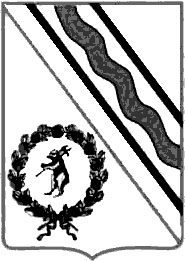 Администрация Тутаевского муниципального района                                                    ПОСТАНОВЛЕНИЕот 07.07.2022 № 527-пг. ТутаевМУНИЦИПАЛЬНАЯ ПРОГРАММАМУНИЦИПАЛЬНАЯ ПРОГРАММАГОРОДСКОГО ПОСЕЛЕНИЯ ТУТАЕВ(ненужное исключить)(ненужное исключить)«Предоставление молодым семьям социальных выплат на приобретение (строительство) жилья» на 2022-2024 годы«Предоставление молодым семьям социальных выплат на приобретение (строительство) жилья» на 2022-2024 годыСведения об утверждении программы (заполняется при внесении изменений)Сведения об утверждении программы (заполняется при внесении изменений)Сведения об утверждении программы (заполняется при внесении изменений)Реестровый номер программы(заполняется при внесении изменений)Реестровый номер программы(заполняется при внесении изменений)Реестровый номер программы(заполняется при внесении изменений)Куратор муниципальной программы Куратор муниципальной программы Куратор муниципальной программы Заместитель Главы АдминистрацииТутаевского муниципального района по вопросам жилищно-коммунального хозяйства – Шмаков Валерий Юрьевич,8(48533)2-32-62Заместитель Главы АдминистрацииТутаевского муниципального района по вопросам жилищно-коммунального хозяйства – Шмаков Валерий Юрьевич,8(48533)2-32-62Заместитель Главы АдминистрацииТутаевского муниципального района по вопросам жилищно-коммунального хозяйства – Шмаков Валерий Юрьевич,8(48533)2-32-62Заместитель Главы АдминистрацииТутаевского муниципального района по вопросам жилищно-коммунального хозяйства – Шмаков Валерий Юрьевич,8(48533)2-32-62Ответственный исполнитель муниципальной программыОтветственный исполнитель муниципальной программыОтветственный исполнитель муниципальной программыУправление жилищной политики Администрации Тутаевского муниципального района, начальник управления – Ильичева Светлана Леонидовна, 8(4852)68-45-31 Управление жилищной политики Администрации Тутаевского муниципального района, начальник управления – Ильичева Светлана Леонидовна, 8(4852)68-45-31 Управление жилищной политики Администрации Тутаевского муниципального района, начальник управления – Ильичева Светлана Леонидовна, 8(4852)68-45-31 Управление жилищной политики Администрации Тутаевского муниципального района, начальник управления – Ильичева Светлана Леонидовна, 8(4852)68-45-31 Исполнитель муниципальной программыИсполнитель муниципальной программыИсполнитель муниципальной программыНачальник отдела жилищных программ Управления жилищной политики Администрации Тутаевского муниципального района – Бондарчук Юлия Васильевна, 8(4852)68-47-59Начальник отдела жилищных программ Управления жилищной политики Администрации Тутаевского муниципального района – Бондарчук Юлия Васильевна, 8(4852)68-47-59Начальник отдела жилищных программ Управления жилищной политики Администрации Тутаевского муниципального района – Бондарчук Юлия Васильевна, 8(4852)68-47-59Начальник отдела жилищных программ Управления жилищной политики Администрации Тутаевского муниципального района – Бондарчук Юлия Васильевна, 8(4852)68-47-59Наименование государственной программы, в рамках которой реализуется и софинансируется данная муниципальная программа Наименование государственной программы, в рамках которой реализуется и софинансируется данная муниципальная программа Наименование государственной программы, в рамках которой реализуется и софинансируется данная муниципальная программа 1) Государственная программа Российской Федерации «Обеспечение доступным и комфортным жильём и коммунальными услугами граждан Российской Федерации» (постановление Правительства РФ № 1710 от 30.12.2017)2) Государственная программа Ярославской области «Обеспечение доступным и комфортным жильем населения Ярославской области» на 2020 - 2025 годы (постановление Правительства ЯО  №147-п от 21.02.2020)1) Государственная программа Российской Федерации «Обеспечение доступным и комфортным жильём и коммунальными услугами граждан Российской Федерации» (постановление Правительства РФ № 1710 от 30.12.2017)2) Государственная программа Ярославской области «Обеспечение доступным и комфортным жильем населения Ярославской области» на 2020 - 2025 годы (постановление Правительства ЯО  №147-п от 21.02.2020)1) Государственная программа Российской Федерации «Обеспечение доступным и комфортным жильём и коммунальными услугами граждан Российской Федерации» (постановление Правительства РФ № 1710 от 30.12.2017)2) Государственная программа Ярославской области «Обеспечение доступным и комфортным жильем населения Ярославской области» на 2020 - 2025 годы (постановление Правительства ЯО  №147-п от 21.02.2020)1) Государственная программа Российской Федерации «Обеспечение доступным и комфортным жильём и коммунальными услугами граждан Российской Федерации» (постановление Правительства РФ № 1710 от 30.12.2017)2) Государственная программа Ярославской области «Обеспечение доступным и комфортным жильем населения Ярославской области» на 2020 - 2025 годы (постановление Правительства ЯО  №147-п от 21.02.2020)2222222Сроки реализации муниципальной программыСроки реализации муниципальной программыСроки реализации муниципальной программы2022-2024 годы2022-2024 годы2022-2024 годы2022-2024 годыЦель муниципальной программыЦель муниципальной программыЦель муниципальной программыСоздание условий для обеспечения доступным и комфортным жильем молодых семей городского поселения ТутаевСоздание условий для обеспечения доступным и комфортным жильем молодых семей городского поселения ТутаевСоздание условий для обеспечения доступным и комфортным жильем молодых семей городского поселения ТутаевСоздание условий для обеспечения доступным и комфортным жильем молодых семей городского поселения ТутаевЗадачи муниципальной программыЗадачи муниципальной программыЗадачи муниципальной программыПоддержка молодых семей в приобретении (строительстве) жилья на территории городского поселения ТутаевПоддержка молодых семей в приобретении (строительстве) жилья на территории городского поселения ТутаевПоддержка молодых семей в приобретении (строительстве) жилья на территории городского поселения ТутаевПоддержка молодых семей в приобретении (строительстве) жилья на территории городского поселения ТутаевОбъём финансирования муниципальной программы из всех источников финансирования, в том числе по годам реализации, рублейОбъём финансирования муниципальной программы из всех источников финансирования, в том числе по годам реализации, рублейОбъём финансирования муниципальной программы из всех источников финансирования, в том числе по годам реализации, рублейОбъём финансирования муниципальной программы из всех источников финансирования, в том числе по годам реализации, рублейОбъём финансирования муниципальной программы из всех источников финансирования, в том числе по годам реализации, рублейОбъём финансирования муниципальной программы из всех источников финансирования, в том числе по годам реализации, рублейОбъём финансирования муниципальной программы из всех источников финансирования, в том числе по годам реализации, рублейисточники финансированиявсего 2022г.(1-ый год реализации)2022г.(1-ый год реализации)2022г.(1-ый год реализации)2023г.(2-ой год реализации)2024г. (3-ий год реализации )бюджет поселения4 080 000,001 030 000,001 030 000,001 030 000,001 650 000,001 400 000,00областной бюджет4 527 628,001 059 530,001 059 530,001 059 530,001 734 049,001 734 049,00федеральный бюджет2 491 130,00581 667,00581 667,00581 667,00955 923,00953 540,00итого по бюджету11 098 758,002 671 197,002 671 197,002 671 197,004 339 972,004 087 589,00внебюджетные источники20 611 979,004 960 794,004 960 794,004 960 794,008 059 948,007 591 237,00итого по программе31 710 737,007 631 991,007 631 991,007 631 991,0012 399 920,0011 678 826,00Ожидаемые конечные результаты реализации муниципальной программыОжидаемые конечные результаты реализации муниципальной программыОжидаемые конечные результаты реализации муниципальной программыОжидаемые конечные результаты реализации муниципальной программыОжидаемые конечные результаты реализации муниципальной программыОжидаемые конечные результаты реализации муниципальной программыОжидаемые конечные результаты реализации муниципальной программыэтап (год) реализацииэтап (год) реализации2022г.(1-ый год реализации)2022г.(1-ый год реализации)2022г.(1-ый год реализации)2023г.(2-ой год реализации)2024г.(3-ий год реализации )обеспечение молодых семей социальными выплатами на приобретение (строительство) жилья (кол-во семей)обеспечение молодых семей социальными выплатами на приобретение (строительство) жилья (кол-во семей)44443приобретение жилья молодыми семьями (кв.м.)приобретение жилья молодыми семьями (кв.м.)121121121209176Перечень подпрограмм, входящих в состав муниципальной программы:Перечень подпрограмм, входящих в состав муниципальной программы:Перечень подпрограмм, входящих в состав муниципальной программы:Перечень подпрограмм, входящих в состав муниципальной программы:Перечень подпрограмм, входящих в состав муниципальной программы:Перечень подпрограмм, входящих в состав муниципальной программы:Перечень подпрограмм, входящих в состав муниципальной программы:Электронный адрес размещения муниципальной программы в информационно-телекоммуникационной  сети «Интернет»Электронный адрес размещения муниципальной программы в информационно-телекоммуникационной  сети «Интернет»Электронный адрес размещения муниципальной программы в информационно-телекоммуникационной  сети «Интернет»Электронный адрес размещения муниципальной программы в информационно-телекоммуникационной  сети «Интернет»http:/admtmr.ru/city/strategicheskoe-planirovanie.phphttp:/admtmr.ru/city/strategicheskoe-planirovanie.phphttp:/admtmr.ru/city/strategicheskoe-planirovanie.phpЦель программы:Создание условий для обеспечения доступным и комфортным жильем молодых семей городского поселения ТутаевСоздание условий для обеспечения доступным и комфортным жильем молодых семей городского поселения ТутаевСоздание условий для обеспечения доступным и комфортным жильем молодых семей городского поселения ТутаевСоздание условий для обеспечения доступным и комфортным жильем молодых семей городского поселения ТутаевСоздание условий для обеспечения доступным и комфортным жильем молодых семей городского поселения ТутаевЗадачи и целевые показатели программыЗадачи и целевые показатели программыЗадачи и целевые показатели программыЗадачи и целевые показатели программыЗадачи и целевые показатели программыЗадачи и целевые показатели программынаименование целевого показателяединица измерения показателябазовое значение показателяплановое значение показателя на 2022 г.плановое значение показателя на 2023 г.плановое значение показателя на 2024 г.Задача 1:Поддержка молодых семей в приобретении (строительстве) жилья на территории городского поселения ТутаевПоддержка молодых семей в приобретении (строительстве) жилья на территории городского поселения ТутаевПоддержка молодых семей в приобретении (строительстве) жилья на территории городского поселения ТутаевПоддержка молодых семей в приобретении (строительстве) жилья на территории городского поселения ТутаевПоддержка молодых семей в приобретении (строительстве) жилья на территории городского поселения Тутаев1.Обеспечение молодых семей социальными выплатами на приобретение (строительство) жильякол-во семей114432. Приобретение жилья молодыми семьямикв.м.506121209176Источник финансированияВсего, тыс. руб.Оценка расходов (руб.) в том числе по годам реализацииОценка расходов (руб.) в том числе по годам реализацииОценка расходов (руб.) в том числе по годам реализацииИсточник финансированияВсего, тыс. руб.2022 год2023 год2024 год12345Муниципальная программа: «Предоставление молодым семьям социальных выплат на приобретение (строительство) жилья» на 2022-2024 годыМуниципальная программа: «Предоставление молодым семьям социальных выплат на приобретение (строительство) жилья» на 2022-2024 годыМуниципальная программа: «Предоставление молодым семьям социальных выплат на приобретение (строительство) жилья» на 2022-2024 годыМуниципальная программа: «Предоставление молодым семьям социальных выплат на приобретение (строительство) жилья» на 2022-2024 годыМуниципальная программа: «Предоставление молодым семьям социальных выплат на приобретение (строительство) жилья» на 2022-2024 годыбюджет поселения4 080 000,001030 000,001 650 000,001 400 000,00областной бюджет4 527 628,001 059 530,001 734 049,001 734 049,00федеральный бюджет2 491 130,00581 667,00955 923,00953 540,00итого по бюджету МП11 098 758,002 671 197,004 339 972,004 087 589,00внебюджетные источники20 611 979,004 960 794,008 059 948,007 591 237,00итого по МП31 710 737,007 631 991,0012 399 920,0011 678 826,002022 год (1-ый год реализации)2022 год (1-ый год реализации)2022 год (1-ый год реализации)2022 год (1-ый год реализации)2022 год (1-ый год реализации)2022 год (1-ый год реализации)Наименование основного мероприятия программыСрок реализации Объем финансирования по мероприятию, руб.Объем финансирования по мероприятию, руб.Ответственный исполнительОжидаемый результат мероприятияЗадача 1:Поддержка молодых семей в приобретении (строительстве) жилья на территории городского поселения ТутаевПоддержка молодых семей в приобретении (строительстве) жилья на территории городского поселения ТутаевПоддержка молодых семей в приобретении (строительстве) жилья на территории городского поселения ТутаевПоддержка молодых семей в приобретении (строительстве) жилья на территории городского поселения ТутаевПоддержка молодых семей в приобретении (строительстве) жилья на территории городского поселения ТутаевПоддержка молодых семей в приобретении (строительстве) жилья на территории городского поселения ТутаевОбеспечение молодых семей социальными выплатами на приобретение (строительство) жилья;Приобретение жилья молодыми семьями2022-2024бюджет поселения1 030 000,00Управление жилищной политики Администрации Тутаевского муниципального районаКоличество обеспеченных молодых семей социальными выплатами на приобретение (строительство) жилья – 4 молодые семьи (11чел);Площадь жилья, приобретенного молодыми семьями -  121 кв.м.Обеспечение молодых семей социальными выплатами на приобретение (строительство) жилья;Приобретение жилья молодыми семьями2022-2024областной бюджет1 059 530,00Управление жилищной политики Администрации Тутаевского муниципального районаКоличество обеспеченных молодых семей социальными выплатами на приобретение (строительство) жилья – 4 молодые семьи (11чел);Площадь жилья, приобретенного молодыми семьями -  121 кв.м.Обеспечение молодых семей социальными выплатами на приобретение (строительство) жилья;Приобретение жилья молодыми семьями2022-2024федеральный бюджет581 667,00Управление жилищной политики Администрации Тутаевского муниципального районаКоличество обеспеченных молодых семей социальными выплатами на приобретение (строительство) жилья – 4 молодые семьи (11чел);Площадь жилья, приобретенного молодыми семьями -  121 кв.м.Обеспечение молодых семей социальными выплатами на приобретение (строительство) жилья;Приобретение жилья молодыми семьями2022-2024итого по бюджету мероприятия2 671 197,00Управление жилищной политики Администрации Тутаевского муниципального районаКоличество обеспеченных молодых семей социальными выплатами на приобретение (строительство) жилья – 4 молодые семьи (11чел);Площадь жилья, приобретенного молодыми семьями -  121 кв.м.Обеспечение молодых семей социальными выплатами на приобретение (строительство) жилья;Приобретение жилья молодыми семьями2022-2024внебюджетные источники4 960 794,00Управление жилищной политики Администрации Тутаевского муниципального районаКоличество обеспеченных молодых семей социальными выплатами на приобретение (строительство) жилья – 4 молодые семьи (11чел);Площадь жилья, приобретенного молодыми семьями -  121 кв.м.Обеспечение молодых семей социальными выплатами на приобретение (строительство) жилья;Приобретение жилья молодыми семьями2022-2024итого по мероприятию7 631 991,00Управление жилищной политики Администрации Тутаевского муниципального районаКоличество обеспеченных молодых семей социальными выплатами на приобретение (строительство) жилья – 4 молодые семьи (11чел);Площадь жилья, приобретенного молодыми семьями -  121 кв.м.2023 год (2-ой год реализации)2023 год (2-ой год реализации)2023 год (2-ой год реализации)2023 год (2-ой год реализации)2023 год (2-ой год реализации)2023 год (2-ой год реализации)Наименование основного мероприятия программыСрок реализации Объем финансирования по мероприятию, руб.Объем финансирования по мероприятию, руб.Ответственный исполнительОжидаемый результат мероприятияЗадача 1:Поддержка молодых семей в приобретении (строительстве) жилья на территории городского поселения ТутаевПоддержка молодых семей в приобретении (строительстве) жилья на территории городского поселения ТутаевПоддержка молодых семей в приобретении (строительстве) жилья на территории городского поселения ТутаевПоддержка молодых семей в приобретении (строительстве) жилья на территории городского поселения ТутаевПоддержка молодых семей в приобретении (строительстве) жилья на территории городского поселения ТутаевПоддержка молодых семей в приобретении (строительстве) жилья на территории городского поселения ТутаевОбеспечение молодых семей социальными выплатами на приобретение (строительство) жилья;Приобретение жилья молодыми семьями2022-2024бюджет поселения1 650 000,00Управление жилищной политики Администрации Тутаевского муниципального районаКоличество обеспеченных молодых семей социальными выплатами на приобретение (строительство) жилья – 4 молодые семьи (19 чел);Площадь жилья, приобретенного молодыми семьями -  209 кв.м.Обеспечение молодых семей социальными выплатами на приобретение (строительство) жилья;Приобретение жилья молодыми семьями2022-2024областной бюджет1 734 049,00Управление жилищной политики Администрации Тутаевского муниципального районаКоличество обеспеченных молодых семей социальными выплатами на приобретение (строительство) жилья – 4 молодые семьи (19 чел);Площадь жилья, приобретенного молодыми семьями -  209 кв.м.Обеспечение молодых семей социальными выплатами на приобретение (строительство) жилья;Приобретение жилья молодыми семьями2022-2024федеральный бюджет955 923,00Управление жилищной политики Администрации Тутаевского муниципального районаКоличество обеспеченных молодых семей социальными выплатами на приобретение (строительство) жилья – 4 молодые семьи (19 чел);Площадь жилья, приобретенного молодыми семьями -  209 кв.м.Обеспечение молодых семей социальными выплатами на приобретение (строительство) жилья;Приобретение жилья молодыми семьями2022-2024итого по бюджету мероприятия4 339 972,00Управление жилищной политики Администрации Тутаевского муниципального районаКоличество обеспеченных молодых семей социальными выплатами на приобретение (строительство) жилья – 4 молодые семьи (19 чел);Площадь жилья, приобретенного молодыми семьями -  209 кв.м.Обеспечение молодых семей социальными выплатами на приобретение (строительство) жилья;Приобретение жилья молодыми семьями2022-2024внебюджетные источники8 059 948,00Управление жилищной политики Администрации Тутаевского муниципального районаКоличество обеспеченных молодых семей социальными выплатами на приобретение (строительство) жилья – 4 молодые семьи (19 чел);Площадь жилья, приобретенного молодыми семьями -  209 кв.м.Обеспечение молодых семей социальными выплатами на приобретение (строительство) жилья;Приобретение жилья молодыми семьями2022-2024итого по мероприятию12 399 920,00Управление жилищной политики Администрации Тутаевского муниципального районаКоличество обеспеченных молодых семей социальными выплатами на приобретение (строительство) жилья – 4 молодые семьи (19 чел);Площадь жилья, приобретенного молодыми семьями -  209 кв.м.2024 год (3-ий год реализации)2024 год (3-ий год реализации)2024 год (3-ий год реализации)2024 год (3-ий год реализации)2024 год (3-ий год реализации)2024 год (3-ий год реализации)Наименование основного мероприятия программыСрок реализации Объем финансирования по мероприятию, руб.Объем финансирования по мероприятию, руб.Ответственный исполнительОжидаемый результат мероприятияЗадача 1:Поддержка молодых семей в приобретении (строительстве) жилья на территории городского поселения ТутаевПоддержка молодых семей в приобретении (строительстве) жилья на территории городского поселения ТутаевПоддержка молодых семей в приобретении (строительстве) жилья на территории городского поселения ТутаевПоддержка молодых семей в приобретении (строительстве) жилья на территории городского поселения ТутаевПоддержка молодых семей в приобретении (строительстве) жилья на территории городского поселения ТутаевПоддержка молодых семей в приобретении (строительстве) жилья на территории городского поселения ТутаевОбеспечение молодых семей социальными выплатами на приобретение (строительство) жилья;Приобретение жилья молодыми семьями2022-2024бюджет поселения1 400 000,00Управление жилищной политики Администрации Тутаевского муниципального районаКоличество обеспеченных молодых семей социальными выплатами на приобретение (строительство) жилья – 3 молодые семьи (16 чел);Площадь жилья, приобретенного молодыми семьями -  176 кв.м.Обеспечение молодых семей социальными выплатами на приобретение (строительство) жилья;Приобретение жилья молодыми семьями2022-2024областной бюджет1 734 049,00Управление жилищной политики Администрации Тутаевского муниципального районаКоличество обеспеченных молодых семей социальными выплатами на приобретение (строительство) жилья – 3 молодые семьи (16 чел);Площадь жилья, приобретенного молодыми семьями -  176 кв.м.Обеспечение молодых семей социальными выплатами на приобретение (строительство) жилья;Приобретение жилья молодыми семьями2022-2024федеральный бюджет953 540,00Управление жилищной политики Администрации Тутаевского муниципального районаКоличество обеспеченных молодых семей социальными выплатами на приобретение (строительство) жилья – 3 молодые семьи (16 чел);Площадь жилья, приобретенного молодыми семьями -  176 кв.м.Обеспечение молодых семей социальными выплатами на приобретение (строительство) жилья;Приобретение жилья молодыми семьями2022-2024итого по бюджету мероприятия4 087 589,00Управление жилищной политики Администрации Тутаевского муниципального районаКоличество обеспеченных молодых семей социальными выплатами на приобретение (строительство) жилья – 3 молодые семьи (16 чел);Площадь жилья, приобретенного молодыми семьями -  176 кв.м.Обеспечение молодых семей социальными выплатами на приобретение (строительство) жилья;Приобретение жилья молодыми семьями2022-2024внебюджетные источники7 591 237,00Управление жилищной политики Администрации Тутаевского муниципального районаКоличество обеспеченных молодых семей социальными выплатами на приобретение (строительство) жилья – 3 молодые семьи (16 чел);Площадь жилья, приобретенного молодыми семьями -  176 кв.м.Обеспечение молодых семей социальными выплатами на приобретение (строительство) жилья;Приобретение жилья молодыми семьями2022-2024итого по мероприятию11 678 826,00Управление жилищной политики Администрации Тутаевского муниципального районаКоличество обеспеченных молодых семей социальными выплатами на приобретение (строительство) жилья – 3 молодые семьи (16 чел);Площадь жилья, приобретенного молодыми семьями -  176 кв.м.